Aditya Institute of Technology and Management (AITAM), TekkaliAn Autonomous InstitutionDepartment of Training & PlacementCIRCULARDate: 26-10-2015Greetings!!!!Dear 2016 pass out studentsWe are happy to inform you that “Overt Technologies Pvt.Ltd.” is visiting our campus to recruit 2016 pass out students of B.Tech: EEE, ECE, EIE, CSE & IT ( 10th & Inter/Diploma-70% , B.Tech-65% with no backlogs) on 29-10-2015 (Thursday). Date of Recruitment		: 29-10-2015 (Thursday)Report Time			: 9:00 AMQualification	: B.Tech: EEE, ECE, EIE, CSE & IT ( 10th & Inter/Diploma-70% , B.Tech-65% with no backlogs)Venue                                          : D-Block Seminar Hall (AITAM)Website			: www.overttechnology.comPosition 			: Jr. Software DeveloperJob Location			:  PAN IndiaSalary                                          :  2.4 Lakhs per AnnumStudent should come with      : College ID card, 2 copies of updated Resumes,      2 passport size photos, all certificates Xerox copies,    Formal attire.Job Description:Your primary responsibility will be to develop components of software application for commercial use,with support from your team lead and experienced developers. Your effort will make significant contributions to the company and our clients. We expect that you will grow into the developer position. You will be supported through new hire training in our coding standards, and will partner with a mentor. Your daily activities will involve close in an IDE. You will typically be given design documents or instructions from which to work.Responsibilities:Bachelor’s degree, preferably in Computer Science, information Technology, Computer Engineering or related IT discipline.Strong technical skills including understanding of software development principles.Good communication skills, excellent analytical and logical thinking.Ability to work both individuality and as a part of a team.Problem solving and team working skills with high level of integrity and strong influence.Interview Rounds:1. Resume Screening  2. Online Aptitude testTechnical written testTechnical Face to FaceHR InterviewNote: 1. Students those who already selected for Retail On and Good Through are not allowed for this drive.2. You have to come with all the Xerox documents of the certificates and the Resume.3. Eligible list available in TPC Notice Board.4. Register your names in TPC department on or before 28/10/2015 (it is mandatory).For more details contact Training & Placement cell.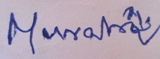 								                  B.V.G.MURALI KRISHNA		                                                 					      (Head Placements)                                                           						 Copy to: Director, Principal, Dean (A & P), Dean (FS), Copy to: All HODs for information and circulation among the students,Copy to: Placement Notice boards,